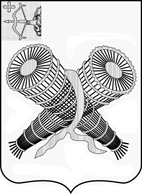 АДМИНИСТРАЦИЯ ГОРОДА СЛОБОДСКОГОКИРОВСКОЙ ОБЛАСТИПОСТАНОВЛЕНИЕот 17.10.2018 № 2324г. Слободской Кировской областиО внесении изменения в постановления администрации города Слободского от 28.12.2012 № 352В соответствии с Федеральным законом от 27.07.2010 № 210-ФЗ «Об организации предоставления государственных и муниципальных услуг», распоряжением администрации города Слободского от 21.12.2011 № 2428 «Об утверждении плана внесения изменений в нормативно-правовые акты, регулирующие предоставление муниципальных услуг» администрация города Слободского ПОСТАНОВЛЯЕТ:Внести в Административный регламент № 81 предоставления муниципальной услуги «Предоставление земельных участков, на которых расположены здания, сооружения, в аренду, постоянное (бессрочное) пользование, безвозмездное пользование, собственность на территории муниципального образования «город Слободской», утвержденный постановлением администрации города Слободского от 28.12.2012 № 352, следующее изменение: В названии и по тексту Административного регламента № 81 предоставления муниципальной услуги вместо «Предоставление земельных участков, на которых расположены здания, сооружения, в аренду, постоянное (бессрочное) пользование, безвозмездное пользование, собственность на территории муниципального образования «город Слободской» читать «Предоставление земельных участков, на которых расположены здания, сооружения на территории муниципального образования «город Слободской».2. 	Организационному отделу администрации города обнародовать Административный регламент на официальном сайте администрации города Слободского.3. Контроль за выполнением настоящего постановления оставляю за собой.4. Настоящее постановление вступает в силу со дня его обнародования на официальном сайте администрации города Слободского.Глава города Слободского						      И.В.Желвакова